Die Prinzessin auf der ErbseEin Märchen von Hans Christian AndersenIllustriert von Petra Lefin©Don Bosco Medien, München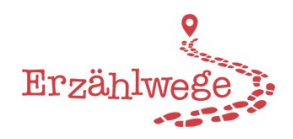 1Es war einmal ein Prinz, der wollte heiraten. Aber seine Braut sollte eine wirkliche Prinzessin sein. Was braucht eine wirkliche Prinzessin?Aus: „Die Prinzessin auf der Erbse“ (Bildkartenset) Ein Märchen von Hans Christian Andersen, illustriert von Petra Lefin © Don Bosco Medien, München2Er reiste um die ganze Welt, um eine Frau zu finden, aber überall fehlte etwas. Es gab genug Prinzessinnen, aber keine schien ihm eine echte Prinzessin zu sein.Aus: „Die Prinzessin auf der Erbse“ (Bildkartenset) Ein Märchen von Hans Christian Andersen, illustriert von Petra Lefin © Don Bosco Medien, München3Da kam er wieder nach Hause und war ganz traurig, denn er wollte doch gern eine wirkliche Prinzessin haben. Wo wird er jetzt eine Frau finden?Aus: „Die Prinzessin auf der Erbse“ (Bildkartenset) Ein Märchen von Hans Christian Andersen, illustriert von Petra Lefin © Don Bosco Medien, München4Eines Abends zog ein Unwetter auf, es blitzte und donnerte, der Regen stürzte herab. Da klopfte es an das Schlosstor und der alte König ging hin, um zu öffnen. Wer steht da wohl vor der Tür?Aus: „Das Rübchen“ (Bildkartenset) Ein Märchen aus Russland, illustriert von Petra Lefin © Don Bosco Medien, München5Vor dem Tore stand eine junge Frau. Vom Regen lief ihr das Wasser von den Haaren und aus den Kleidern. Sie sagte, dass sie eine wirkliche Prinzessin sei. Ob sie die Wahrheit sagt?Aus: „Das Rübchen“ (Bildkartenset) Ein Märchen aus Russland, illustriert von Petra Lefin © Don Bosco Medien, München6‚Ich werde die Wahrheit erfahren!‘, dachte die alte Königin. Sie ging in die Schlafkammer, wo die Prinzessin die Nacht verbringen sollte und legte eine Erbse unter die Matratze.Aus: „Die Prinzessin auf der Erbse“ (Bildkartenset) Ein Märchen von Hans Christian Andersen, illustriert von Petra Lefin © Don Bosco Medien, München7Dann nahm sie zwanzig weitere Matratzen, legte sie auf die Erbse, und dann noch einundzwanzig Daunendecken oben auf die Matratzen. Wird die Prinzessin etwas merken?Aus: „Die Prinzessin auf der Erbse“ (Bildkartenset) Ein Märchen von Hans Christian Andersen, illustriert von Petra Lefin © Don Bosco Medien, München8Dort sollte die Prinzessin nun die Nacht verbringen. Doch Sie konnte kaum die Augen schließen. Ihr war, als würde sie auf etwas Hartem liegen.Aus: „Die Prinzessin auf der Erbse“ (Bildkartenset) Ein Märchen von Hans Christian Andersen, illustriert von Petra Lefin © Don Bosco Medien, München9Was erzählt die Prinzessin wohl am nächsten Morgen? Und was wird die Königsfamilie dann tun? Aus: „Die Prinzessin auf der Erbse“ (Bildkartenset) Ein Märchen von Hans Christian Andersen, illustriert von Petra Lefin © Don Bosco Medien, München10Da nahm der Prinz die Prinzessin zur Frau, denn er wusste nun, dass er eine wirkliche Prinzessin gefunden hatte.Aus: „Die Prinzessin auf der Erbse“ (Bildkartenset) Ein Märchen von Hans Christian Andersen, illustriert von Petra Lefin © Don Bosco Medien, München11Die Erbse kam in die Kunstkammer des Schlosses, und wenn sie nicht gestohlen wurde, ist sie heute dort noch zu sehen. Seht, das ist eine wahre Geschichte.Aus: „Die Prinzessin auf der Erbse“ (Bildkartenset) Ein Märchen von Hans Christian Andersen, illustriert von Petra Lefin © Don Bosco Medien, München12